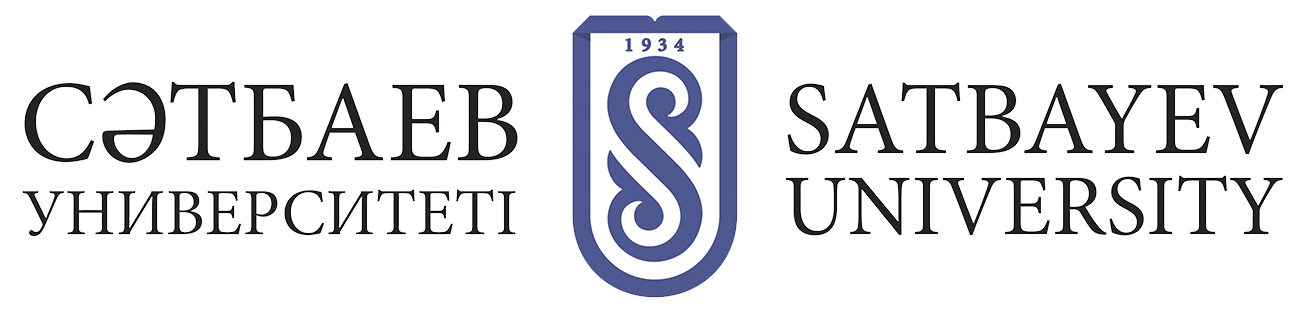                                                                  Заявка На участие в личном первенстве Satbayev University по шахматам среди ППС, сотрудников и студентов, посвященное 30-летию Дня Независимости  РКМесто работы________________________________________№ФИОдолжностьинститутспорт.званиеКонтакт 